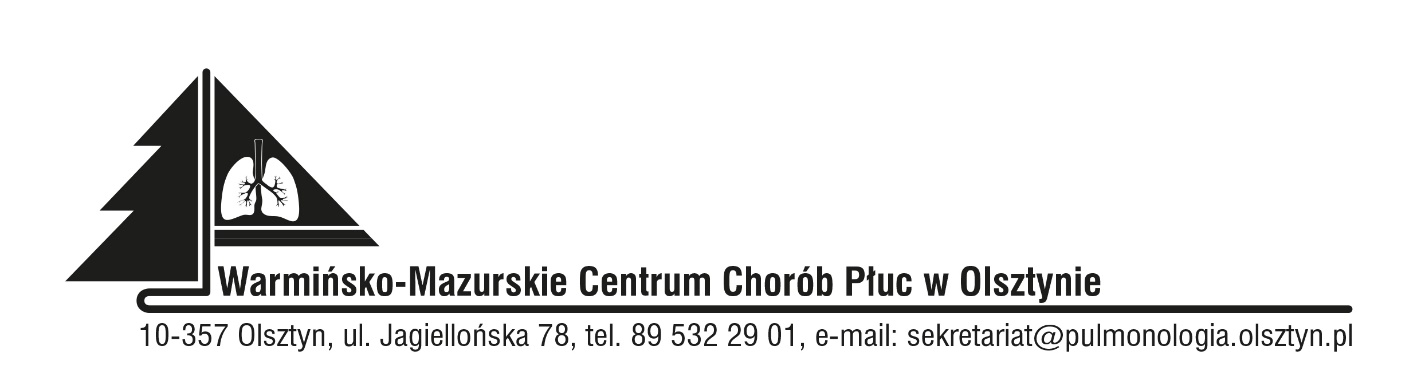 INFORMACJA  Z  OTWARCIA  OFERTZnak sprawy: SOZ.383.35.2022Data: 08.09.2022Dotyczy: postępowania przetargowego prowadzonego w trybie podstawowym  bez negocjacji na dostawę, instalację i konfigurację deduplikatora na potrzeby zabezpieczania  danych/kopii zapasowej w ramach projektu „Podniesienie poziomu cyberbezpieczeństwa systemów teleinformatycznych.”Dyrektor  Warmińsko-Mazurskiego Centrum Chorób Płuc w Olsztynie, na podstawie art. 222 ust. 5 ustawy z dnia 11 września 2019 roku Prawo zamówień publicznych (Dz. U. z 2022 roku, poz. 1710t.j) informuje, iż  w niniejszym postępowaniu do dnia 08.09.2022 roku wpłynęła  1 oferta:Dyrektor W-MCChP w OlsztynieWioletta Śląska-Zyśk(podpis w oryginale)Numer ofertyNazwa (firma) i adres wykonawcyCenabrutto1.Intratel Sp. z o.o., Al. Tysiąclecia PP 39A, 15-111 Białystok, NIP 5422204578398 520,00 zł 